Questionnaire ApidaeQuestionnaireNom de la fiche :Type : Commerce et serviceIdentificationMoyens de communication : Adresse : Entité de gestionEntité de gestion:Entité d'informationEntité d'information:(Entité de gestion = propriétaire. Entité d'information = contact référent)ContactsContacts :PrésentationDescriptif court :(200 caractères au maximum. Descriptif suscitant l'envie auprès des visiteurs.)Descriptif détaillé :Types détaillés:Cocher les critères correspondant à votre offre:LocalisationGéolocalisation :Latitude :Longitude :Environnements:Cocher les critères correspondant à votre offre:Complément localisation :PrestationsServices:Cocher les critères correspondant à votre offre:Activités:Cocher les critères correspondant à votre offre:Types de clientèle:Cocher les critères correspondant à votre offre:Nb pers min pour tarif groupe : Taille groupe max : Âge min : Complément accueil :Langues parlées:Cocher les critères correspondant à votre offre:Langues de documentation:Cocher les critères correspondant à votre offre:Animaux acceptés : Oui/NonConditions d'accueil des animaux :(Chiens tenus en laisse, etc.)Tourisme adapté:(Vous pouvez répondre à certains critères sans avoir obtenu le label Tourisme et Handicap.)Cocher les critères correspondant à votre offre:OuverturePériodes d'ouvertures :TarifsTarifs en clair :Modes de paiement:Cocher les critères correspondant à votre offre:RéservationVos modes de réservation :(En cas de gestion via une plateforme de réservation, merci de nous indiquer les coordonnées.)Complément réservation :MultimédiasMultimédias : (Merci de nous fournir des images JPG, horizontal (1200 x 800 pixels de large minimum) ainsi que le copyright obligatoire pour chaque visuel.)Nous vous remercions de nous transmettre tout type de multimédia (photo numérique 10 Mo max, lien webcam, fichier PDF 10 Mo max, vidéo) de préférence par mail ou autre support numérique (CD, DVD).Prestataire d'activitésActivites culturelles:Cocher les critères correspondant à votre offre:Activites sportives:Cocher les critères correspondant à votre offre:Habilitations prestataires:Cocher les critères correspondant à votre offre:Fait le____/____ / ________SignatureLes informations fournies dans ce questionnaire sont potentiellement publiées et seront centralisées dans la base Apidae. Elles pourront être exploitées par différents partenaires.Merci de votre collaborationbase.apidae-tourisme.com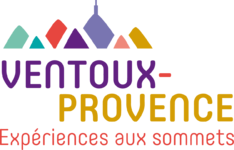 Questionnaire généré le :16/10/2021Moyens de communicationCoordonnéesPrécisions (ex: en soirée, hors saison, etc.)TéléphoneMélSite web (URL)Site internet mobileFaxTéléphone /faxPage facebookGoogle My BusinessTwitterTripadvisorYelpShorty URLCivilitéNomPrénomFonctionMoyens communicationDate de débutDate de finJour de fermetureHoraires